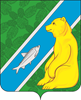 О Плане мероприятий по достижению в муниципальном образовании городское поселение Андра значения показателя «доля граждан, использующихмеханизм получения государственныхи муниципальных услуг в электронной форме»В соответствии с требованиями, утвержденными, постановлением Правительства Российской Федерации от 26.03.2016 № 236 «О требованиях к предоставлению в электронной форме государственных и муниципальных услуг», с целью реализации мероприятий, утвержденных распоряжением Ханты-Мансийского автономного округа-Югры от 24.11.2015 № 681-рп «О плане мероприятий по достижению в Ханты-Мансийском автономном округе – Югре значения показателя «доля граждан, использующих механизм получения государственных и муниципальных услуг в электронной форме», установленного подпунктом «в» пункта 1 Указа Президента Российской Федерации от 7 мая 2012 года № 601 «Об основных направлениях совершенствования системы государственного управления» и постановлением администрации Октябрьского района от 18.10.2016 № 2259 «О мероприятий по достижению в Октябрьском районе значения показателя «доля граждан, использующих механизм получения государственных и муниципальных услуг в электронной форме»:1. Утвердить прилагаемый План мероприятий по достижению в муниципальном образовании городское поселение Андра значения показателя «доля граждан, использующих механизм получения государственных и муниципальных услуг в электронной форме», установленного подпунктом «в» пункта 1 Указа Президента Российской Федерации от 7 мая 2012 года № 601 «Об основных направлениях совершенствования системы государственного управления».2. Обнародовать постановление посредством размещения в информационно-телекоммуникационной сети Интернет на официальном сайте администрации муниципального образования городское поселение Андра по адресу: www.andra-mo.ru. 3. Контроль за выполнением настоящего постановления возложить на заместителя главы администрации городского поселения Андра Вовк Л. Л.Глава городского поселения Андра                                                                        О. В. ГончарукСогласовано:начальникорганизационно-правового отделаадминистрации городского поселения Андра                                                   О. В. ПетручикИсполнитель:И.о. начальника отдела обеспечения жизнедеятельности,управления муниципальным имуществом, землеустройства администрациигородского поселения Андра                                                                                    Н. О. Явкина Лист рассылки:1. ОПО – 2 экз.2. ООЖУМИЗ – 1 экз.Приложениек постановлению администрациигородского поселения Андраот 04.09.2017 № 286План мероприятий по достижению в муниципальном образовании городское поселение Андра значения показателя«доля граждан, использующих механизм получения государственных и муниципальных услуг в электронной форме», установленного подпунктом «в» пункта 1 Указа Президента Российской Федерации от 7 мая 2012 года № 601 «Об основных направлениях совершенствования системы государственного управления»   АДМИНИСТРАЦИЯ              ГОРОДСКОГО ПОСЕЛЕНИЯ АНДРАОктябрьского районаХанты-Мансийского автономного округа – Югры ПОСТАНОВЛЕНИЕ   АДМИНИСТРАЦИЯ              ГОРОДСКОГО ПОСЕЛЕНИЯ АНДРАОктябрьского районаХанты-Мансийского автономного округа – Югры ПОСТАНОВЛЕНИЕ   АДМИНИСТРАЦИЯ              ГОРОДСКОГО ПОСЕЛЕНИЯ АНДРАОктябрьского районаХанты-Мансийского автономного округа – Югры ПОСТАНОВЛЕНИЕ   АДМИНИСТРАЦИЯ              ГОРОДСКОГО ПОСЕЛЕНИЯ АНДРАОктябрьского районаХанты-Мансийского автономного округа – Югры ПОСТАНОВЛЕНИЕ   АДМИНИСТРАЦИЯ              ГОРОДСКОГО ПОСЕЛЕНИЯ АНДРАОктябрьского районаХанты-Мансийского автономного округа – Югры ПОСТАНОВЛЕНИЕ   АДМИНИСТРАЦИЯ              ГОРОДСКОГО ПОСЕЛЕНИЯ АНДРАОктябрьского районаХанты-Мансийского автономного округа – Югры ПОСТАНОВЛЕНИЕ   АДМИНИСТРАЦИЯ              ГОРОДСКОГО ПОСЕЛЕНИЯ АНДРАОктябрьского районаХанты-Мансийского автономного округа – Югры ПОСТАНОВЛЕНИЕ   АДМИНИСТРАЦИЯ              ГОРОДСКОГО ПОСЕЛЕНИЯ АНДРАОктябрьского районаХанты-Мансийского автономного округа – Югры ПОСТАНОВЛЕНИЕ   АДМИНИСТРАЦИЯ              ГОРОДСКОГО ПОСЕЛЕНИЯ АНДРАОктябрьского районаХанты-Мансийского автономного округа – Югры ПОСТАНОВЛЕНИЕ   АДМИНИСТРАЦИЯ              ГОРОДСКОГО ПОСЕЛЕНИЯ АНДРАОктябрьского районаХанты-Мансийского автономного округа – Югры ПОСТАНОВЛЕНИЕ«04»сентября2017 №286пгт. Андрапгт. Андрапгт. Андрапгт. Андрапгт. Андрапгт. Андрапгт. Андрапгт. Андрапгт. Андрапгт. Андра№ п/пНаименование мероприятияОтветственный исполнительСрок реализацииОбеспечение качественного бесперебойного функционирования информационных систем, используемых при предоставлении государственных услуг (функций) в электронной форме, и системы межведомственного электронного взаимодействия Отдел обеспечения жизнедеятельности, управления муниципальным имуществом, землеустройствапостоянноОбеспечение своевременного рассмотрения заявлений (запросов), поступающих в электронной форме в Систему исполнения регламентов, ведомственные информационные системы (СИР, СМЭВ)Отдел обеспечения жизнедеятельности, управления муниципальным имуществом, землеустройствапостоянноОбеспечение актуальности и полноты сведений, внесенных в Реестр государственных и муниципальных услуг (функций) и отображаемых на Едином портале государственных и муниципальных услуг (функций), в соответствии с Постановлением Правительства Ханты-Мансийского автономного округа-Югры  от 01.06.2012 № 194-п «О региональных информационных системах Ханты-Мансийского автономного округа-Югры, обеспечивающих предоставление в электронной форме государственных и муниципальных услуг (осуществление функций)»Отдел обеспечения жизнедеятельности, управления муниципальным имуществом, землеустройствапостоянноОбеспечение своевременного внесения сведений в ГАС «Управление» по формам 1-ГУ «Сведения о предоставлении государственных услуг» и 1-МУ «Сведения о предоставлении муниципальных услуг» Отдел обеспечения жизнедеятельности, управления муниципальным имуществом, землеустройстваежеквартальнодо 30 числа месяца, следующего за отчетным периодомОбеспечение мониторинга работоспособности услуг на ЕПГУ (РПГУ), в том числе мониторинг работоспособности механизмов обработки заявлений, поданных посредством ЕПГУОтдел обеспечения жизнедеятельности, управления муниципальным имуществом, землеустройствапостоянноОбеспечение своевременного внесения сведений в ГАС «Управление» по формам 1-ГУ «Сведения о предоставлении государственных услуг» и 1-МУ «Сведения о предоставлении муниципальных услуг» Отдел обеспечения жизнедеятельности, управления муниципальным имуществом, землеустройстваежеквартальнодо 30 числа месяца, следующего за отчетным периодомНаправление в адрес Департамента информационных технологий ХМАО-Югры заявки на перевод услуги в электронную форму или актуализацию портальной формы в соответствии с формой, установленной Департаментом информационных технологийОтдел обеспечения жизнедеятельности, управления муниципальным имуществом, землеустройствапостоянноУвеличение доли оказанных услуг в электронной форме в общем объеме оказываемых услугОтдел обеспечения жизнедеятельности, управления муниципальным имуществом, землеустройстваежеквартальнодо достижения 70% к 2018 годуАнализ перечня государственных и муниципальных услуг на предмет выявления наиболее востребованных из них в целях перевода в электронную форму, а также анализ портальных форм на соответствие требованиям нормативно-правовых актовОтдел обеспечения жизнедеятельности, управления муниципальным имуществом, землеустройствапостоянноПроведение мониторинга эффективности предоставления государственных и муниципальных услуг в электронном видеОтдел обеспечения жизнедеятельности, управления муниципальным имуществом, землеустройстваежеквартально до 10 числа месяца, следующего за отчетным периодомИнформирование граждан о преимуществах получения государственных и муниципальных услуг в электронной формеОтдел обеспечения жизнедеятельности, управления муниципальным имуществом, землеустройствапостоянноРазмещение в информационно-телекоммуникационной сети Интернет на официальном сайте администрации муниципального образования городское поселение Андра материалов о получении государственных и муниципальных услуг в электронной формеОтдел обеспечения жизнедеятельности, управления муниципальным имуществом, землеустройствапостоянноВнесение изменений в административные регламенты предоставления муниципальных услуг с целью приведения их в соответствие с ТребованиямиОрганизационно-правовой отделпостоянноОрганизация и проведение мероприятий, направленных на популяризацию получения государственных и муниципальных услуг, в том числе и в электронном виде в соответствии с Планом мероприятий, утвержденным постановлением администрации Октябрьского района от 15.012.2016 № 2776 «О Плане мероприятий по популяризацииполучения государственных и муниципальных услуг, в том числе в электронной форме на 2017-2018 годы в Октябрьском районеОтдел обеспечения жизнедеятельности, управления муниципальным имуществом, землеустройствапостоянноНаправление в адрес Департамента информационных технологий ХМАО-Югры заявки на перевод услуги в электронную форму или актуализацию портальной формы в соответствии с формой, установленной Департаментом информационных технологийОтдел обеспечения жизнедеятельности, управления муниципальным имуществом, землеустройствапостоянно